Предписание №292/0228 апреля 2014 года							      г.Ростов-на-ДонуКомиссия Управления Федеральной антимонопольной службы по Ростовской области (далее – УФАС по РО) по рассмотрению дела о нарушении антимонопольного законодательства в составе:Председатель Комиссии:	Батурин С.В. – заместитель руководителя управления – начальник отдела информационно-аналитического и взаимодействия с полномочным представителем президента РФ;Члены Комиссии:	Бубельцова О.С. – начальник отдела контроля за соблюдением АМЗ;Коробейников Н.А. – заместитель начальника отдела контроля за соблюдением АМЗ, (далее – Комиссия) руководствуясь ст.23, ч.1 ст.39, ч.4 ст.41, ст.50 Федерального закона от 26.07.2006г. №135-ФЗ «О защите конкуренции» (далее – ФЗ «О защите конкуренции»), на основании своего решения от 28.04.2014г. по делу №249/02 о нарушении ОАО «Ростовский крупяной завод» ч.1 ст.10 ФЗ «О защите конкуренции»,ПРЕДПИСЫВАЕТ:1.ОАО «Ростовский крупяной завод» в 10 дневный срок со дня получения настоящего предписания перечислить в федеральный бюджет доход, полученный вследствие нарушения антимонопольного законодательства в размере 979 584,14 рублей (девятьсот семьдесят девять тысяч пятьсот восемьдесят четыре рубля четырнадцать копеек).2.Указанную в п.1 настоящего предписания сумму надлежит уплатить на расчетный счет №40101810400000010002 в ГРКЦ ГУ Банка России  по Ростовской области, г.Ростов-на-Дону.ИНН 6163030500, КПП 616301001, БИК 046015001.Получатель: УФК по РО (Ростовское УФАС России).Назначение платежа: «Предписание Ростовского УФАС России №292/02 от 28.04.2014г.».Код сбора (КБК): 161 116 02010 01 6000 140.ОКТМО 607010003.Об исполнении п.1 настоящего предписания сообщить в УФАС по РО в 5 дневный срок с момента его исполнения.Председатель Комиссии							    С.В.БатуринЧлены Комиссии:							         О.С.Бубельцова										    Н.А.КоробейниковОдновременно Комиссия разъясняет, что в соответствии со ст.52 ФЗ «О защите конкуренции» настоящее предписание может быть обжаловано в течение трех месяцев со дня его принятия в Арбитражный суд Ростовской области.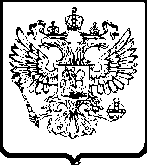    ФЕДЕРАЛЬНАЯ
        АНТИМОНОПОЛЬНАЯ СЛУЖБАУПРАВЛЕНИЕпо Ростовской областипр. Ворошиловский, 2/2, офис 403г. Ростов-на-Дону, 344006тел. (863) 263-31-04, факс (863) 240-99-59e-mail: to61@fas.gov.ru № _________ от _________